                 FICHE D’INSCRIPTION SKILieu :	Serre-chevalier							Date :   du 5 au 10 fev 2021* Joindre une attestation de quotient familial de la CAFNom/prénom du référent : ……………………………………………………………………………………………………….………………………………..…… Nombre de personnes de la famille qui participeront à l’activité : …………………….……….……………………………………………………Age des enfants :  …………………………………………………………………………………………………………………………………………………………….Adresse : ……………………………………………………………………………………………………………………………………………………………………………Téléphone : ……………………………………………………………..	Mail : ……………………………………………………………………….	N°Allocataire CAF : ……………………………………………….	 Quotient familial CAF : ………………………………………….		Régime alimentaire spécifique/allergies :	   OUI		   NON      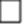 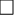 Préciser : …………………………………………………………………………………………………………………………………………………………………………………………………………….  A régler à l’inscriptionJe soussigné(e) ………………………………………………………………………………	Autorise l’Escale MJC à publier des photos et vidéos de (prénoms)……………………….…………………………………………………………..Sur :Supports graphiques,          Vidéos,     Internet (site officiel L’Escale MJC L’Ile aux trésors), Facebook (MJC L’Ile Aux Trésors),      Presse (Newsletters de L’Escale MJC L’Ile aux trésors …)   N’autorise pas l’Escale MJC l’Ile aux trésors à publier des photos et vidéos Je déclare :Autoriser la structure à consulter le site de la CAF Pro, les informations relatives à mon quotient familial.Avoir lu et accepter le règlement intérieur de la structure.                           Signature